Shared PurposeFlorida Extension Business Professionals Conference, February 8, 2024 Our Session’s FocusUnderstanding team developmentRealizing the power of purposeDetecting our team’s purpose A Comparison GroupsIndependentFocused on personal objectives“Hired-hands”DistrustfulDon’t know how to deal with conflictTeams InterdependentAligned with team’s objectivesTake ownershipOpenly communicateRecognize conflict is normalBuilding Blocks of Effective Teams People skillsProcessPositionPurposeTeam Development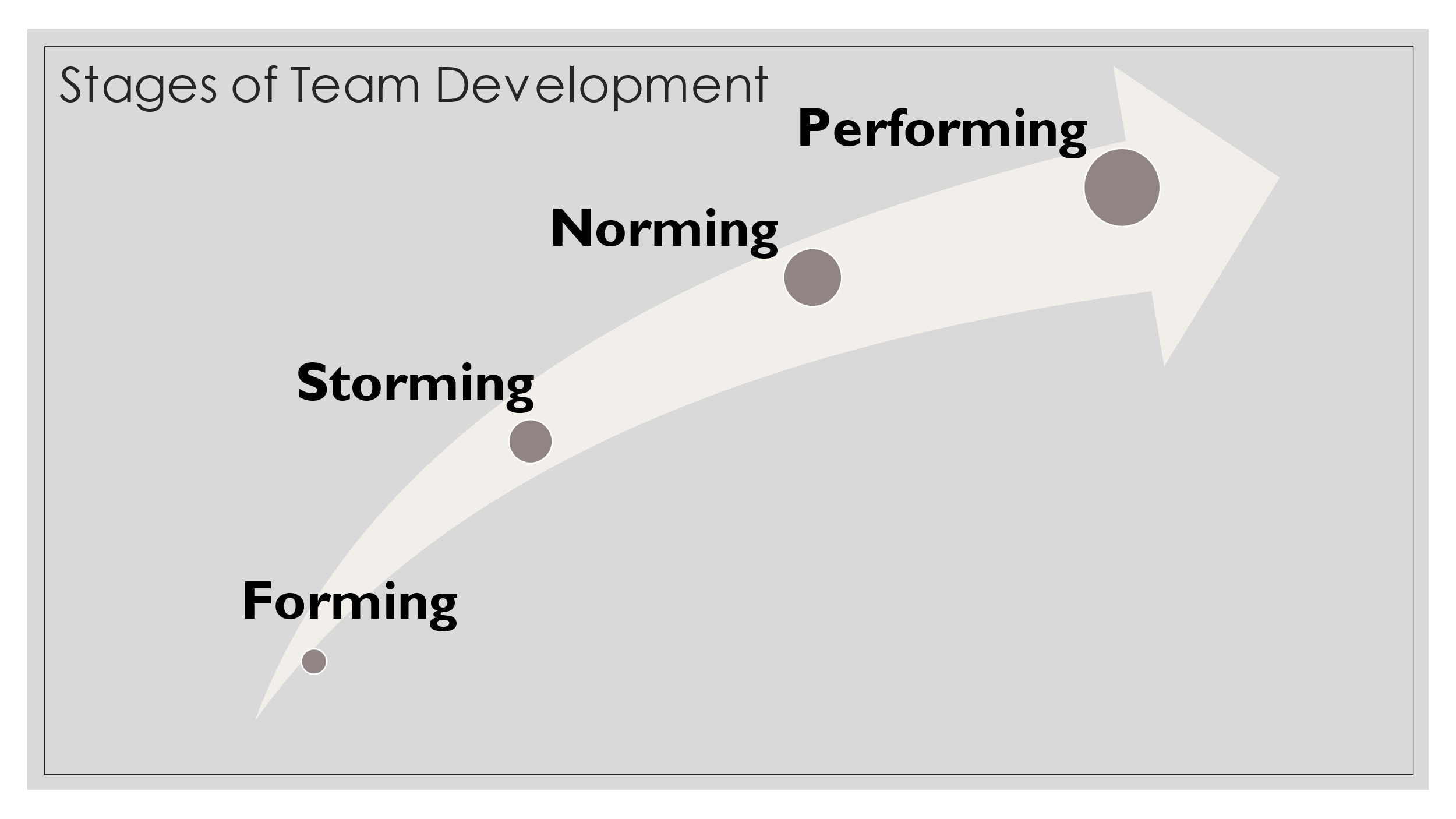 Team Purpose Goes beyond tasks and rolesYour unit’s essential reason for existenceTeam Purpose“No organization will be as effective as it might be until its people understand and support the organization’s strategic purpose.  A muddled sense of purpose leads to confusion and allows people to decide individually what’s important, without any context to guide them.  A clear and galvanizing purpose, on the other hand, focuses everyone’s efforts and moves the organization forward in an unambiguous direction.” Campbell and Liteman, Retreats That WorkBenefitsAlignment and directionMotivation and engagement Unity and collaborationResilience in challenges Enhanced decision making Employee satisfaction and retentionImproved communicationInnovation and creativity Customer focusAdaptability to change Process of Development: Questions to ConsiderWhat do we do?For whom do we do it?Why does it matter?What inspires us about the work we do? Let’s Try it Out – An Activity What do we do?For whom do we do it?Why does this matter?What inspires us about the work we do? Next Steps Discuss the “purpose questions” as a team Create a statement Reinforcing Structures Consider alignments with workCheck-in annuallyUse during onboarding Build on purpose Some CautionsWordsmithingOvercomplicated or too long Uninspiring Lives only on a website